Ahoj naši školáci,týden utekl jako voda, tak posíláme nějaké pracovní listy na procvičení dalších písmen a příkladů. Moc na Vás myslíme a těšíme se, že se brzy uvidíme.Posíláme obrázek. Naučte se dny v týdnu: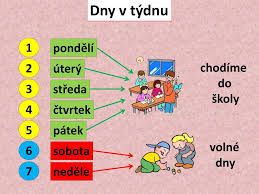 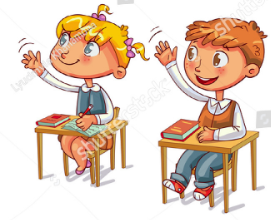 Vaše paní učitelky I+E+Z